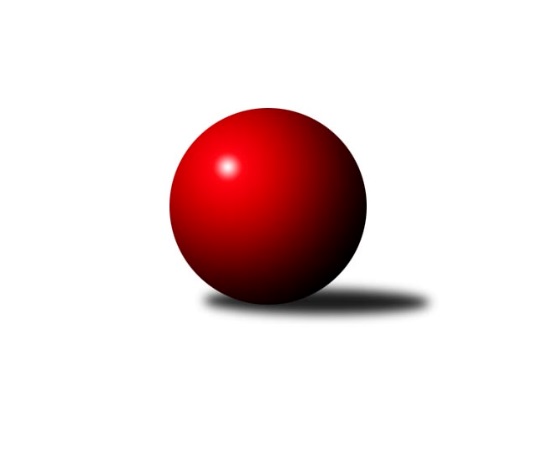 Č.4Ročník 2017/2018	8.6.2024 Mistrovství Prahy 3 2017/2018Statistika 4. kolaTabulka družstev:		družstvo	záp	výh	rem	proh	skore	sety	průměr	body	plné	dorážka	chyby	1.	SK Rapid Praha A	3	3	0	0	19.0 : 5.0 	(20.0 : 16.0)	2318	6	1651	667	58	2.	KK Konstruktiva D	3	3	0	0	17.0 : 7.0 	(22.5 : 13.5)	2438	6	1729	709	63.7	3.	KK Dopravní podniky Praha B	4	3	0	1	18.0 : 14.0 	(24.0 : 24.0)	2282	6	1625	657	61	4.	SK Meteor Praha C	3	1	2	0	14.0 : 10.0 	(21.0 : 15.0)	2301	4	1692	610	79.3	5.	SK Uhelné sklady D	3	2	0	1	14.0 : 10.0 	(18.0 : 18.0)	2234	4	1570	664	49.7	6.	Slavoj Velké Popovice B	4	2	0	2	18.0 : 14.0 	(27.0 : 21.0)	2348	4	1655	692	45.8	7.	TJ Sparta Praha B	4	2	0	2	15.0 : 17.0 	(24.0 : 24.0)	2350	4	1680	671	60	8.	KK Dopravní podniky Praha C	4	2	0	2	15.0 : 17.0 	(22.0 : 26.0)	2229	4	1590	640	57.5	9.	KK Konstruktiva Praha E	2	1	0	1	7.0 : 9.0 	(11.0 : 13.0)	2314	2	1643	672	60	10.	TJ Sokol Rudná D	3	1	0	2	9.0 : 15.0 	(18.0 : 18.0)	2167	2	1549	618	82	11.	TJ Astra  Zahradní Město C	4	1	0	3	15.0 : 17.0 	(27.5 : 20.5)	2292	2	1637	654	60.5	12.	TJ Praga Praha B	2	0	1	1	7.0 : 9.0 	(9.0 : 15.0)	2241	1	1580	661	42	13.	TJ Sokol Praha-Vršovice C	4	0	1	3	12.0 : 20.0 	(20.0 : 28.0)	2175	1	1564	611	70.5	14.	SC Radotín B	3	0	0	3	4.0 : 20.0 	(12.0 : 24.0)	2159	0	1573	587	88.3Tabulka doma:		družstvo	záp	výh	rem	proh	skore	sety	průměr	body	maximum	minimum	1.	KK Konstruktiva D	3	3	0	0	17.0 : 7.0 	(22.5 : 13.5)	2438	6	2521	2354	2.	Slavoj Velké Popovice B	2	2	0	0	14.0 : 2.0 	(16.0 : 8.0)	2407	4	2506	2307	3.	KK Dopravní podniky Praha B	2	2	0	0	11.0 : 5.0 	(14.0 : 10.0)	2249	4	2255	2242	4.	KK Dopravní podniky Praha C	2	2	0	0	11.0 : 5.0 	(13.0 : 11.0)	2242	4	2243	2241	5.	SK Uhelné sklady D	2	2	0	0	11.0 : 5.0 	(12.0 : 12.0)	2297	4	2302	2291	6.	SK Rapid Praha A	1	1	0	0	6.0 : 2.0 	(7.0 : 5.0)	2432	2	2432	2432	7.	TJ Sparta Praha B	2	1	0	1	8.0 : 8.0 	(13.0 : 11.0)	2454	2	2471	2437	8.	TJ Sokol Rudná D	2	1	0	1	8.0 : 8.0 	(13.0 : 11.0)	2160	2	2191	2129	9.	SK Meteor Praha C	1	0	1	0	4.0 : 4.0 	(8.0 : 4.0)	2442	1	2442	2442	10.	TJ Sokol Praha-Vršovice C	2	0	1	1	6.0 : 10.0 	(10.0 : 14.0)	2143	1	2214	2072	11.	KK Konstruktiva Praha E	0	0	0	0	0.0 : 0.0 	(0.0 : 0.0)	0	0	0	0	12.	TJ Praga Praha B	0	0	0	0	0.0 : 0.0 	(0.0 : 0.0)	0	0	0	0	13.	TJ Astra  Zahradní Město C	2	0	0	2	5.0 : 11.0 	(12.0 : 12.0)	2310	0	2326	2293	14.	SC Radotín B	2	0	0	2	2.0 : 14.0 	(9.0 : 15.0)	2120	0	2123	2117Tabulka venku:		družstvo	záp	výh	rem	proh	skore	sety	průměr	body	maximum	minimum	1.	SK Rapid Praha A	2	2	0	0	13.0 : 3.0 	(13.0 : 11.0)	2261	4	2262	2260	2.	SK Meteor Praha C	2	1	1	0	10.0 : 6.0 	(13.0 : 11.0)	2231	3	2363	2099	3.	TJ Astra  Zahradní Město C	2	1	0	1	10.0 : 6.0 	(15.5 : 8.5)	2283	2	2300	2265	4.	KK Konstruktiva Praha E	2	1	0	1	7.0 : 9.0 	(11.0 : 13.0)	2314	2	2348	2280	5.	TJ Sparta Praha B	2	1	0	1	7.0 : 9.0 	(11.0 : 13.0)	2299	2	2330	2267	6.	KK Dopravní podniky Praha B	2	1	0	1	7.0 : 9.0 	(10.0 : 14.0)	2299	2	2459	2139	7.	TJ Praga Praha B	2	0	1	1	7.0 : 9.0 	(9.0 : 15.0)	2241	1	2476	2005	8.	KK Konstruktiva D	0	0	0	0	0.0 : 0.0 	(0.0 : 0.0)	0	0	0	0	9.	SK Uhelné sklady D	1	0	0	1	3.0 : 5.0 	(6.0 : 6.0)	2171	0	2171	2171	10.	SC Radotín B	1	0	0	1	2.0 : 6.0 	(3.0 : 9.0)	2198	0	2198	2198	11.	TJ Sokol Rudná D	1	0	0	1	1.0 : 7.0 	(5.0 : 7.0)	2173	0	2173	2173	12.	TJ Sokol Praha-Vršovice C	2	0	0	2	6.0 : 10.0 	(10.0 : 14.0)	2191	0	2208	2173	13.	Slavoj Velké Popovice B	2	0	0	2	4.0 : 12.0 	(11.0 : 13.0)	2318	0	2402	2234	14.	KK Dopravní podniky Praha C	2	0	0	2	4.0 : 12.0 	(9.0 : 15.0)	2219	0	2227	2210Tabulka podzimní části:		družstvo	záp	výh	rem	proh	skore	sety	průměr	body	doma	venku	1.	SK Rapid Praha A	3	3	0	0	19.0 : 5.0 	(20.0 : 16.0)	2318	6 	1 	0 	0 	2 	0 	0	2.	KK Konstruktiva D	3	3	0	0	17.0 : 7.0 	(22.5 : 13.5)	2438	6 	3 	0 	0 	0 	0 	0	3.	KK Dopravní podniky Praha B	4	3	0	1	18.0 : 14.0 	(24.0 : 24.0)	2282	6 	2 	0 	0 	1 	0 	1	4.	SK Meteor Praha C	3	1	2	0	14.0 : 10.0 	(21.0 : 15.0)	2301	4 	0 	1 	0 	1 	1 	0	5.	SK Uhelné sklady D	3	2	0	1	14.0 : 10.0 	(18.0 : 18.0)	2234	4 	2 	0 	0 	0 	0 	1	6.	Slavoj Velké Popovice B	4	2	0	2	18.0 : 14.0 	(27.0 : 21.0)	2348	4 	2 	0 	0 	0 	0 	2	7.	TJ Sparta Praha B	4	2	0	2	15.0 : 17.0 	(24.0 : 24.0)	2350	4 	1 	0 	1 	1 	0 	1	8.	KK Dopravní podniky Praha C	4	2	0	2	15.0 : 17.0 	(22.0 : 26.0)	2229	4 	2 	0 	0 	0 	0 	2	9.	KK Konstruktiva Praha E	2	1	0	1	7.0 : 9.0 	(11.0 : 13.0)	2314	2 	0 	0 	0 	1 	0 	1	10.	TJ Sokol Rudná D	3	1	0	2	9.0 : 15.0 	(18.0 : 18.0)	2167	2 	1 	0 	1 	0 	0 	1	11.	TJ Astra  Zahradní Město C	4	1	0	3	15.0 : 17.0 	(27.5 : 20.5)	2292	2 	0 	0 	2 	1 	0 	1	12.	TJ Praga Praha B	2	0	1	1	7.0 : 9.0 	(9.0 : 15.0)	2241	1 	0 	0 	0 	0 	1 	1	13.	TJ Sokol Praha-Vršovice C	4	0	1	3	12.0 : 20.0 	(20.0 : 28.0)	2175	1 	0 	1 	1 	0 	0 	2	14.	SC Radotín B	3	0	0	3	4.0 : 20.0 	(12.0 : 24.0)	2159	0 	0 	0 	2 	0 	0 	1Tabulka jarní části:		družstvo	záp	výh	rem	proh	skore	sety	průměr	body	doma	venku	1.	TJ Astra  Zahradní Město C	0	0	0	0	0.0 : 0.0 	(0.0 : 0.0)	0	0 	0 	0 	0 	0 	0 	0 	2.	KK Konstruktiva D	0	0	0	0	0.0 : 0.0 	(0.0 : 0.0)	0	0 	0 	0 	0 	0 	0 	0 	3.	SC Radotín B	0	0	0	0	0.0 : 0.0 	(0.0 : 0.0)	0	0 	0 	0 	0 	0 	0 	0 	4.	TJ Sokol Rudná D	0	0	0	0	0.0 : 0.0 	(0.0 : 0.0)	0	0 	0 	0 	0 	0 	0 	0 	5.	KK Konstruktiva Praha E	0	0	0	0	0.0 : 0.0 	(0.0 : 0.0)	0	0 	0 	0 	0 	0 	0 	0 	6.	TJ Praga Praha B	0	0	0	0	0.0 : 0.0 	(0.0 : 0.0)	0	0 	0 	0 	0 	0 	0 	0 	7.	TJ Sparta Praha B	0	0	0	0	0.0 : 0.0 	(0.0 : 0.0)	0	0 	0 	0 	0 	0 	0 	0 	8.	Slavoj Velké Popovice B	0	0	0	0	0.0 : 0.0 	(0.0 : 0.0)	0	0 	0 	0 	0 	0 	0 	0 	9.	KK Dopravní podniky Praha B	0	0	0	0	0.0 : 0.0 	(0.0 : 0.0)	0	0 	0 	0 	0 	0 	0 	0 	10.	KK Dopravní podniky Praha C	0	0	0	0	0.0 : 0.0 	(0.0 : 0.0)	0	0 	0 	0 	0 	0 	0 	0 	11.	SK Uhelné sklady D	0	0	0	0	0.0 : 0.0 	(0.0 : 0.0)	0	0 	0 	0 	0 	0 	0 	0 	12.	TJ Sokol Praha-Vršovice C	0	0	0	0	0.0 : 0.0 	(0.0 : 0.0)	0	0 	0 	0 	0 	0 	0 	0 	13.	SK Meteor Praha C	0	0	0	0	0.0 : 0.0 	(0.0 : 0.0)	0	0 	0 	0 	0 	0 	0 	0 	14.	SK Rapid Praha A	0	0	0	0	0.0 : 0.0 	(0.0 : 0.0)	0	0 	0 	0 	0 	0 	0 	0 Zisk bodů pro družstvo:		jméno hráče	družstvo	body	zápasy	v %	dílčí body	sety	v %	1.	Radovan Šimůnek 	TJ Astra  Zahradní Město C 	4	/	4	(100%)	8	/	8	(100%)	2.	Ladislav Musil 	Slavoj Velké Popovice B 	4	/	4	(100%)	7	/	8	(88%)	3.	Karel Wolf 	TJ Sokol Praha-Vršovice C 	4	/	4	(100%)	5.5	/	8	(69%)	4.	Šarlota Smutná 	KK Konstruktiva D 	3	/	3	(100%)	6	/	6	(100%)	5.	Jaroslav Mařánek 	TJ Sokol Rudná D 	3	/	3	(100%)	6	/	6	(100%)	6.	Petr Valta 	SK Rapid Praha A 	3	/	3	(100%)	5	/	6	(83%)	7.	Antonín Tůma 	SK Rapid Praha A 	3	/	3	(100%)	5	/	6	(83%)	8.	Jaroslav Pleticha ml.	KK Konstruktiva D 	3	/	3	(100%)	4	/	6	(67%)	9.	Miroslav Viktorin 	TJ Sparta Praha B 	3	/	3	(100%)	4	/	6	(67%)	10.	Miroslav Málek 	KK Dopravní podniky Praha C 	3	/	3	(100%)	3	/	6	(50%)	11.	Stanislava Sábová 	SK Uhelné sklady D 	3	/	3	(100%)	3	/	6	(50%)	12.	Marek Sedlák 	TJ Astra  Zahradní Město C 	3	/	4	(75%)	6	/	8	(75%)	13.	Antonín Švarc 	KK Dopravní podniky Praha B 	3	/	4	(75%)	6	/	8	(75%)	14.	Petr Stoklasa 	KK Dopravní podniky Praha C 	3	/	4	(75%)	5	/	8	(63%)	15.	st. Hnátek st.	KK Dopravní podniky Praha B 	3	/	4	(75%)	5	/	8	(63%)	16.	Vladimír Strnad 	TJ Sokol Praha-Vršovice C 	3	/	4	(75%)	4	/	8	(50%)	17.	Václav Rauvolf 	TJ Sokol Praha-Vršovice C 	3	/	4	(75%)	4	/	8	(50%)	18.	Zbyněk Lébl 	KK Konstruktiva Praha E 	2	/	2	(100%)	4	/	4	(100%)	19.	Ondřej Maňour 	TJ Praga Praha B 	2	/	2	(100%)	4	/	4	(100%)	20.	Tomáš Jícha 	Slavoj Velké Popovice B 	2	/	2	(100%)	3	/	4	(75%)	21.	Jan Petráček 	SK Meteor Praha C 	2	/	2	(100%)	3	/	4	(75%)	22.	František Pudil 	SK Rapid Praha A 	2	/	2	(100%)	3	/	4	(75%)	23.	Pavel Šimek 	SC Radotín B 	2	/	2	(100%)	2	/	4	(50%)	24.	Josef Pokorný 	SK Rapid Praha A 	2	/	2	(100%)	2	/	4	(50%)	25.	Jindřich Habada 	KK Dopravní podniky Praha B 	2	/	3	(67%)	5	/	6	(83%)	26.	Václav Vejvoda 	TJ Sokol Rudná D 	2	/	3	(67%)	5	/	6	(83%)	27.	Václav Šrajer 	SK Meteor Praha C 	2	/	3	(67%)	5	/	6	(83%)	28.	Petr Mašek 	KK Konstruktiva D 	2	/	3	(67%)	4.5	/	6	(75%)	29.	Jitka Kudějová 	SK Uhelné sklady D 	2	/	3	(67%)	4	/	6	(67%)	30.	Petr Štich 	SK Uhelné sklady D 	2	/	3	(67%)	4	/	6	(67%)	31.	Jan Váňa 	KK Konstruktiva D 	2	/	3	(67%)	4	/	6	(67%)	32.	Jiří Svoboda 	SK Meteor Praha C 	2	/	3	(67%)	3	/	6	(50%)	33.	Tomáš Kudweis 	TJ Astra  Zahradní Město C 	2	/	3	(67%)	3	/	6	(50%)	34.	Kamila Svobodová 	TJ Sparta Praha B 	2	/	4	(50%)	5.5	/	8	(69%)	35.	Čeněk Zachař 	Slavoj Velké Popovice B 	2	/	4	(50%)	5	/	8	(63%)	36.	Vojtěch Kostelecký 	TJ Astra  Zahradní Město C 	2	/	4	(50%)	5	/	8	(63%)	37.	Milan Švarc 	KK Dopravní podniky Praha C 	2	/	4	(50%)	5	/	8	(63%)	38.	Petr Kapal 	Slavoj Velké Popovice B 	2	/	4	(50%)	4	/	8	(50%)	39.	Markéta Dymáčková 	Slavoj Velké Popovice B 	2	/	4	(50%)	4	/	8	(50%)	40.	Emilie Somolíková 	Slavoj Velké Popovice B 	2	/	4	(50%)	4	/	8	(50%)	41.	Jiří Štoček 	KK Dopravní podniky Praha C 	2	/	4	(50%)	3	/	8	(38%)	42.	Vít Fikejzl 	TJ Sparta Praha B 	2	/	4	(50%)	3	/	8	(38%)	43.	Einar Bareš 	KK Dopravní podniky Praha B 	2	/	4	(50%)	3	/	8	(38%)	44.	Zdeněk Míka 	SK Meteor Praha C 	1	/	1	(100%)	2	/	2	(100%)	45.	Vlastimil Chlumský 	KK Konstruktiva Praha E 	1	/	1	(100%)	1	/	2	(50%)	46.	Luboš Machulka 	TJ Sokol Rudná D 	1	/	1	(100%)	1	/	2	(50%)	47.	Jana Dušková 	SK Uhelné sklady D 	1	/	2	(50%)	3	/	4	(75%)	48.	Stanislava Švindlová 	KK Konstruktiva Praha E 	1	/	2	(50%)	3	/	4	(75%)	49.	Tomáš Smékal 	TJ Praga Praha B 	1	/	2	(50%)	3	/	4	(75%)	50.	Jiří Neumajer 	TJ Sparta Praha B 	1	/	2	(50%)	3	/	4	(75%)	51.	Vojtěch Roubal 	SK Rapid Praha A 	1	/	2	(50%)	2	/	4	(50%)	52.	Miroslav Tomeš 	KK Dopravní podniky Praha B 	1	/	2	(50%)	2	/	4	(50%)	53.	Petr Peřina 	TJ Astra  Zahradní Město C 	1	/	2	(50%)	1.5	/	4	(38%)	54.	Vít Kluganost 	TJ Praga Praha B 	1	/	2	(50%)	1	/	4	(25%)	55.	Bohumír Musil 	KK Konstruktiva Praha E 	1	/	2	(50%)	1	/	4	(25%)	56.	Martin Podhola 	SK Rapid Praha A 	1	/	2	(50%)	1	/	4	(25%)	57.	Jaroslav Klíma 	SK Uhelné sklady D 	1	/	2	(50%)	1	/	4	(25%)	58.	Martin Kovář 	TJ Praga Praha B 	1	/	2	(50%)	1	/	4	(25%)	59.	Petr Fišer 	TJ Sokol Rudná D 	1	/	3	(33%)	4	/	6	(67%)	60.	Květa Dvořáková 	SC Radotín B 	1	/	3	(33%)	3	/	6	(50%)	61.	Jan Vácha 	TJ Sparta Praha B 	1	/	3	(33%)	3	/	6	(50%)	62.	Libor Povýšil 	SK Uhelné sklady D 	1	/	3	(33%)	3	/	6	(50%)	63.	Jiří Cernstein 	SK Meteor Praha C 	1	/	3	(33%)	3	/	6	(50%)	64.	Radek Pauk 	SC Radotín B 	1	/	3	(33%)	3	/	6	(50%)	65.	Karel Mašek 	SK Meteor Praha C 	1	/	3	(33%)	3	/	6	(50%)	66.	Jiří Čihák 	KK Konstruktiva D 	1	/	3	(33%)	3	/	6	(50%)	67.	Martin Kozdera 	TJ Astra  Zahradní Město C 	1	/	3	(33%)	2	/	6	(33%)	68.	Jiří Třešňák 	SK Meteor Praha C 	1	/	3	(33%)	2	/	6	(33%)	69.	Vítěslav Hampl 	SK Rapid Praha A 	1	/	3	(33%)	1	/	6	(17%)	70.	Karel Svitavský 	TJ Sokol Praha-Vršovice C 	1	/	4	(25%)	4.5	/	8	(56%)	71.	Petra Švarcová 	KK Dopravní podniky Praha C 	1	/	4	(25%)	4	/	8	(50%)	72.	Zdeněk Cepl 	TJ Sparta Praha B 	1	/	4	(25%)	2.5	/	8	(31%)	73.	Jana Myšičková 	TJ Sokol Praha-Vršovice C 	1	/	4	(25%)	2	/	8	(25%)	74.	Martin Štochl 	KK Dopravní podniky Praha B 	1	/	4	(25%)	2	/	8	(25%)	75.	Tatiana Vydrová 	SC Radotín B 	0	/	1	(0%)	1	/	2	(50%)	76.	Jiří Hofman 	SK Rapid Praha A 	0	/	1	(0%)	1	/	2	(50%)	77.	Petr Kšír 	TJ Praga Praha B 	0	/	1	(0%)	0	/	2	(0%)	78.	František Vondráček 	KK Konstruktiva Praha E 	0	/	1	(0%)	0	/	2	(0%)	79.	Vojtěch Máca 	KK Konstruktiva D 	0	/	1	(0%)	0	/	2	(0%)	80.	Jan Kalina 	SC Radotín B 	0	/	1	(0%)	0	/	2	(0%)	81.	Vlasta Nováková 	SK Uhelné sklady D 	0	/	1	(0%)	0	/	2	(0%)	82.	Bohumil Plášil 	KK Dopravní podniky Praha B 	0	/	1	(0%)	0	/	2	(0%)	83.	Miloslav Dvořák 	TJ Sokol Rudná D 	0	/	1	(0%)	0	/	2	(0%)	84.	Ivo Vávra 	TJ Sokol Praha-Vršovice C 	0	/	1	(0%)	0	/	2	(0%)	85.	Milan Perman 	KK Konstruktiva Praha E 	0	/	2	(0%)	1	/	4	(25%)	86.	Jiřina Beranová 	KK Konstruktiva Praha E 	0	/	2	(0%)	1	/	4	(25%)	87.	Lukáš Korta 	KK Konstruktiva D 	0	/	2	(0%)	1	/	4	(25%)	88.	Lucie Hlavatá 	TJ Astra  Zahradní Město C 	0	/	2	(0%)	1	/	4	(25%)	89.	Dagmar Svobodová 	KK Dopravní podniky Praha B 	0	/	2	(0%)	1	/	4	(25%)	90.	Jakub Jetmar 	TJ Astra  Zahradní Město C 	0	/	2	(0%)	1	/	4	(25%)	91.	Karel Hnátek ml.	KK Dopravní podniky Praha C 	0	/	2	(0%)	1	/	4	(25%)	92.	Zdeněk Mašek 	TJ Sokol Rudná D 	0	/	2	(0%)	1	/	4	(25%)	93.	Helena Machulková 	TJ Sokol Rudná D 	0	/	2	(0%)	1	/	4	(25%)	94.	Gabriela Jirásková 	Slavoj Velké Popovice B 	0	/	2	(0%)	0	/	4	(0%)	95.	Martin Šimek 	SC Radotín B 	0	/	2	(0%)	0	/	4	(0%)	96.	Martin Jelínek 	TJ Praga Praha B 	0	/	2	(0%)	0	/	4	(0%)	97.	Vladimír Dvořák 	SC Radotín B 	0	/	3	(0%)	2	/	6	(33%)	98.	Jaroslav Michálek 	KK Dopravní podniky Praha C 	0	/	3	(0%)	1	/	6	(17%)	99.	Jiří Lankaš 	TJ Sparta Praha B 	0	/	3	(0%)	1	/	6	(17%)	100.	Miloš Dudek 	SC Radotín B 	0	/	3	(0%)	1	/	6	(17%)	101.	Radil Karel 	TJ Sokol Praha-Vršovice C 	0	/	3	(0%)	0	/	6	(0%)	102.	Jana Fišerová 	TJ Sokol Rudná D 	0	/	3	(0%)	0	/	6	(0%)Průměry na kuželnách:		kuželna	průměr	plné	dorážka	chyby	výkon na hráče	1.	KK Konstruktiva Praha, 1-4	2461	1752	709	54.0	(410.3)	2.	Meteor, 1-2	2459	1727	731	43.5	(409.8)	3.	SK Žižkov Praha, 1-4	2399	1699	700	52.3	(400.0)	4.	Zahr. Město, 1-2	2332	1666	665	57.0	(388.8)	5.	Velké Popovice, 1-2	2329	1644	684	55.0	(388.2)	6.	KK Konstruktiva Praha, 5-6	2321	1690	631	76.0	(386.9)	7.	Karlov, 1-2	2284	1626	657	68.0	(380.7)	8.	Zvon, 1-2	2261	1606	655	56.8	(376.9)	9.	SK Žižkov, 1-2	2225	1574	650	50.8	(370.9)	10.	Radotín, 1-2	2203	1592	610	74.3	(367.2)	11.	TJ Sokol Rudná, 1-2	2180	1568	611	80.5	(363.4)	12.	Vršovice, 1-2	2163	1597	565	86.0	(360.5)Nejlepší výkony na kuželnách:KK Konstruktiva Praha, 1-4KK Konstruktiva D	2521	4. kolo	Jindřich Habada 	KK Dopravní podniky Praha B	471	2. koloTJ Sparta Praha B	2471	4. kolo	Jaroslav Pleticha ml.	KK Konstruktiva D	469	4. koloKK Dopravní podniky Praha B	2459	2. kolo	Čeněk Zachař 	Slavoj Velké Popovice B	452	4. koloKK Konstruktiva D	2439	2. kolo	Emilie Somolíková 	Slavoj Velké Popovice B	441	4. koloTJ Sparta Praha B	2437	2. kolo	Šarlota Smutná 	KK Konstruktiva D	438	2. koloSlavoj Velké Popovice B	2402	4. kolo	Jan Váňa 	KK Konstruktiva D	438	2. koloKK Konstruktiva D	2354	1. kolo	Ladislav Musil 	Slavoj Velké Popovice B	436	4. koloTJ Astra  Zahradní Město C	2300	1. kolo	Zdeněk Cepl 	TJ Sparta Praha B	434	4. koloSC Radotín B	2198	2. kolo	Radovan Šimůnek 	TJ Astra  Zahradní Město C	434	1. koloTJ Praga Praha B	2005	4. kolo	Jaroslav Pleticha ml.	KK Konstruktiva D	433	2. koloMeteor, 1-2TJ Praga Praha B	2476	2. kolo	Jiří Svoboda 	SK Meteor Praha C	428	2. koloSK Meteor Praha C	2442	2. kolo	Ondřej Maňour 	TJ Praga Praha B	428	2. kolo		. kolo	Vít Kluganost 	TJ Praga Praha B	427	2. kolo		. kolo	Jan Petráček 	SK Meteor Praha C	424	2. kolo		. kolo	Martin Kovář 	TJ Praga Praha B	420	2. kolo		. kolo	Václav Šrajer 	SK Meteor Praha C	416	2. kolo		. kolo	Tomáš Smékal 	TJ Praga Praha B	411	2. kolo		. kolo	Jiří Třešňák 	SK Meteor Praha C	403	2. kolo		. kolo	Petr Kšír 	TJ Praga Praha B	395	2. kolo		. kolo	Martin Jelínek 	TJ Praga Praha B	395	2. koloSK Žižkov Praha, 1-4KK Konstruktiva D	2514	3. kolo	František Pudil 	SK Rapid Praha A	453	1. koloSK Rapid Praha A	2432	1. kolo	Jiří Čihák 	KK Konstruktiva D	448	3. koloSK Rapid Praha A	2426	3. kolo	Petr Mašek 	KK Konstruktiva D	432	3. koloKK Dopravní podniky Praha C	2227	1. kolo	Petr Valta 	SK Rapid Praha A	432	3. kolo		. kolo	Vojtěch Máca 	KK Konstruktiva D	426	3. kolo		. kolo	Josef Pokorný 	SK Rapid Praha A	423	3. kolo		. kolo	Milan Švarc 	KK Dopravní podniky Praha C	422	1. kolo		. kolo	Petr Valta 	SK Rapid Praha A	418	1. kolo		. kolo	Jaroslav Pleticha ml.	KK Konstruktiva D	418	3. kolo		. kolo	Antonín Tůma 	SK Rapid Praha A	418	1. koloZahr. Město, 1-2SK Meteor Praha C	2363	4. kolo	Jan Petráček 	SK Meteor Praha C	428	4. koloKK Konstruktiva Praha E	2348	2. kolo	Karel Mašek 	SK Meteor Praha C	418	4. koloTJ Astra  Zahradní Město C	2326	2. kolo	Radovan Šimůnek 	TJ Astra  Zahradní Město C	412	2. koloTJ Astra  Zahradní Město C	2293	4. kolo	Tomáš Kudweis 	TJ Astra  Zahradní Město C	411	2. kolo		. kolo	Marek Sedlák 	TJ Astra  Zahradní Město C	411	2. kolo		. kolo	Jiří Cernstein 	SK Meteor Praha C	410	4. kolo		. kolo	Tomáš Kudweis 	TJ Astra  Zahradní Město C	408	4. kolo		. kolo	Zbyněk Lébl 	KK Konstruktiva Praha E	404	2. kolo		. kolo	Bohumír Musil 	KK Konstruktiva Praha E	403	2. kolo		. kolo	Vojtěch Kostelecký 	TJ Astra  Zahradní Město C	397	2. koloVelké Popovice, 1-2Slavoj Velké Popovice B	2506	1. kolo	Petr Kapal 	Slavoj Velké Popovice B	444	1. koloTJ Sparta Praha B	2330	1. kolo	Miroslav Viktorin 	TJ Sparta Praha B	431	1. koloSlavoj Velké Popovice B	2307	3. kolo	Čeněk Zachař 	Slavoj Velké Popovice B	430	1. koloTJ Sokol Rudná D	2173	3. kolo	Ladislav Musil 	Slavoj Velké Popovice B	430	3. kolo		. kolo	Emilie Somolíková 	Slavoj Velké Popovice B	428	1. kolo		. kolo	Emilie Somolíková 	Slavoj Velké Popovice B	423	3. kolo		. kolo	Tomáš Jícha 	Slavoj Velké Popovice B	419	1. kolo		. kolo	Vít Fikejzl 	TJ Sparta Praha B	402	1. kolo		. kolo	Ladislav Musil 	Slavoj Velké Popovice B	397	1. kolo		. kolo	Kamila Svobodová 	TJ Sparta Praha B	395	1. koloKK Konstruktiva Praha, 5-6KK Konstruktiva Praha E	2323	3. kolo	Zbyněk Lébl 	KK Konstruktiva Praha E	418	3. koloSK Meteor Praha C	2320	3. kolo	Jan Petráček 	SK Meteor Praha C	410	3. kolo		. kolo	František Vondráček 	KK Konstruktiva Praha E	399	3. kolo		. kolo	Jiří Svoboda 	SK Meteor Praha C	398	3. kolo		. kolo	Václav Šrajer 	SK Meteor Praha C	390	3. kolo		. kolo	Bohumír Musil 	KK Konstruktiva Praha E	384	3. kolo		. kolo	Stanislava Švindlová 	KK Konstruktiva Praha E	383	3. kolo		. kolo	Jaroslav Novák 	SK Meteor Praha C	379	3. kolo		. kolo	Karel Mašek 	SK Meteor Praha C	379	3. kolo		. kolo	Vlastimil Chlumský 	KK Konstruktiva Praha E	372	3. koloKarlov, 1-2KK Konstruktiva Praha E	2319	1. kolo	Milan Perman 	KK Konstruktiva Praha E	426	1. koloTJ Praga Praha B	2316	3. kolo	Martin Kovář 	TJ Praga Praha B	423	1. koloSK Uhelné sklady D	2274	3. kolo	Zbyněk Lébl 	KK Konstruktiva Praha E	417	1. koloTJ Praga Praha B	2227	1. kolo	Jindra Kafková 	SK Uhelné sklady D	410	3. kolo		. kolo	Bohumír Musil 	KK Konstruktiva Praha E	406	1. kolo		. kolo	Jana Dušková 	SK Uhelné sklady D	397	3. kolo		. kolo	Ondřej Maňour 	TJ Praga Praha B	395	1. kolo		. kolo	Petr Kšír 	TJ Praga Praha B	395	1. kolo		. kolo	Ondřej Maňour 	TJ Praga Praha B	394	3. kolo		. kolo	Martin Kovář 	TJ Praga Praha B	394	3. koloZvon, 1-2SK Uhelné sklady D	2302	2. kolo	Petr Štich 	SK Uhelné sklady D	428	4. koloSK Uhelné sklady D	2291	4. kolo	Jana Dušková 	SK Uhelné sklady D	425	2. koloKK Konstruktiva Praha E	2280	4. kolo	Jitka Kudějová 	SK Uhelné sklady D	425	4. koloTJ Sokol Praha-Vršovice C	2173	2. kolo	Zbyněk Lébl 	KK Konstruktiva Praha E	409	4. kolo		. kolo	Jana Myšičková 	TJ Sokol Praha-Vršovice C	404	2. kolo		. kolo	Jitka Kudějová 	SK Uhelné sklady D	403	2. kolo		. kolo	Bohumír Musil 	KK Konstruktiva Praha E	392	4. kolo		. kolo	Jiřina Beranová 	KK Konstruktiva Praha E	390	4. kolo		. kolo	Václav Rauvolf 	TJ Sokol Praha-Vršovice C	385	2. kolo		. kolo	Petr Štich 	SK Uhelné sklady D	382	2. koloSK Žižkov, 1-2KK Dopravní podniky Praha B	2255	3. kolo	Jindřich Habada 	KK Dopravní podniky Praha B	442	1. koloKK Dopravní podniky Praha C	2243	2. kolo	Václav Rauvolf 	TJ Sokol Praha-Vršovice C	401	4. koloKK Dopravní podniky Praha B	2242	1. kolo	Petra Švarcová 	KK Dopravní podniky Praha C	398	2. koloKK Dopravní podniky Praha C	2241	4. kolo	Miroslav Málek 	KK Dopravní podniky Praha C	398	3. koloSlavoj Velké Popovice B	2234	2. kolo	Petr Stoklasa 	KK Dopravní podniky Praha C	393	3. koloKK Dopravní podniky Praha C	2210	3. kolo	Stanislava Sábová 	SK Uhelné sklady D	392	1. koloTJ Sokol Praha-Vršovice C	2208	4. kolo	Antonín Švarc 	KK Dopravní podniky Praha B	390	3. koloSK Uhelné sklady D	2171	1. kolo	Karel Wolf 	TJ Sokol Praha-Vršovice C	389	4. kolo		. kolo	Čeněk Zachař 	Slavoj Velké Popovice B	389	2. kolo		. kolo	Milan Švarc 	KK Dopravní podniky Praha C	389	4. koloRadotín, 1-2TJ Astra  Zahradní Město C	2265	3. kolo	Petr Fišer 	TJ Sokol Rudná D	445	1. koloSK Rapid Praha A	2260	4. kolo	Vojtěch Kostelecký 	TJ Astra  Zahradní Město C	415	3. koloTJ Sokol Rudná D	2255	1. kolo	Miloš Dudek 	SC Radotín B	403	1. koloSC Radotín B	2200	1. kolo	Martin Podhola 	SK Rapid Praha A	403	4. koloSC Radotín B	2123	4. kolo	Luboš Machulka 	TJ Sokol Rudná D	400	1. koloSC Radotín B	2117	3. kolo	Radek Pauk 	SC Radotín B	399	3. kolo		. kolo	Květa Dvořáková 	SC Radotín B	392	3. kolo		. kolo	Tomáš Kudweis 	TJ Astra  Zahradní Město C	382	3. kolo		. kolo	Pavel Šimek 	SC Radotín B	382	4. kolo		. kolo	Květa Dvořáková 	SC Radotín B	381	1. koloTJ Sokol Rudná, 1-2SK Rapid Praha A	2262	2. kolo	Jaroslav Mařánek 	TJ Sokol Rudná D	414	2. koloTJ Sokol Rudná D	2191	4. kolo	Luboš Machulka 	TJ Sokol Rudná D	396	4. koloKK Dopravní podniky Praha B	2139	4. kolo	Petr Fišer 	TJ Sokol Rudná D	396	4. koloTJ Sokol Rudná D	2129	2. kolo	Antonín Tůma 	SK Rapid Praha A	394	2. kolo		. kolo	Petr Valta 	SK Rapid Praha A	390	2. kolo		. kolo	Vojtěch Roubal 	SK Rapid Praha A	389	2. kolo		. kolo	František Pudil 	SK Rapid Praha A	388	2. kolo		. kolo	Petr Fišer 	TJ Sokol Rudná D	379	2. kolo		. kolo	Jaroslav Mařánek 	TJ Sokol Rudná D	373	4. kolo		. kolo	st. Hnátek st.	KK Dopravní podniky Praha B	373	4. koloVršovice, 1-2TJ Sparta Praha B	2267	3. kolo	Miroslav Viktorin 	TJ Sparta Praha B	414	3. koloTJ Sokol Praha-Vršovice C	2214	3. kolo	Václav Rauvolf 	TJ Sokol Praha-Vršovice C	402	3. koloSK Meteor Praha C	2099	1. kolo	Karel Wolf 	TJ Sokol Praha-Vršovice C	398	3. koloTJ Sokol Praha-Vršovice C	2072	1. kolo	Vladimír Strnad 	TJ Sokol Praha-Vršovice C	398	1. kolo		. kolo	Vít Fikejzl 	TJ Sparta Praha B	385	3. kolo		. kolo	Vladimír Strnad 	TJ Sokol Praha-Vršovice C	385	3. kolo		. kolo	Václav Šrajer 	SK Meteor Praha C	383	1. kolo		. kolo	Václav Rauvolf 	TJ Sokol Praha-Vršovice C	380	1. kolo		. kolo	Kamila Svobodová 	TJ Sparta Praha B	376	3. kolo		. kolo	Jana Myšičková 	TJ Sokol Praha-Vršovice C	374	3. koloČetnost výsledků:	7.0 : 1.0	2x	6.0 : 2.0	7x	5.0 : 3.0	6x	4.0 : 4.0	4x	3.0 : 5.0	3x	2.0 : 6.0	4x	1.0 : 7.0	2x